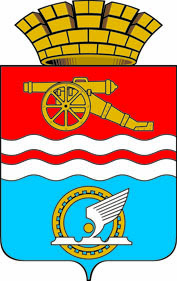 СВЕРДЛОВСКАЯ ОБЛАСТЬАДМИНИСТРАЦИЯ ГОРОДА КАМЕНСКА-УРАЛЬСКОГОПОСТАНОВЛЕНИЕот _____________ № _______Об утверждении муниципальной программы «Управление муниципальной собственностью муниципального образования город Каменск-Уральский на 2017 - 2021 годы»В соответствии с постановлением Администрации города Каменска-Уральского от 23.11.2015 № 1666 «Об утверждении Порядка формирования и реализации муниципальных программ и комплексных муниципальных программ муниципального образования город Каменск-Уральский», во исполнение постановления Администрации города Каменска-Уральского от 31.05.2016 № 768 «Об утверждении Перечня муниципальных программ муниципального образования города Каменск-Уральский, подлежащих разработке в 2016 году», Администрация города Каменска-УральскогоПОСТАНОВЛЯЕТ:1. Утвердить муниципальную программу «Управление муниципальной собственностью муниципального образования город Каменск-Уральский на 2017 - 2021 годы» (прилагается).2. Настоящее постановление вступает в силу с 01 января 2017 года.3. Настоящее постановление разместить на официальном сайте муниципального образования город Каменск-Уральский.4. Контроль за исполнением настоящего постановления возложить на заместителя главы Администрации города С.И. Жукову.Глава города                                                                                               А.В. ШмыковУТВЕРЖДЕНАпостановлением Администрациигорода Каменска-Уральскогоот «__» __________ № _____«Об утверждении муниципальной программы «Управление муниципальной собственностью муниципального образования город Каменск-Уральский на 2017 - 2021 годы»МУНИЦИПАЛЬНАЯ ПРОГРАММА«УПРАВЛЕНИЕ МУНИЦИПАЛЬНОЙ СОБСТВЕННОСТЬЮ МУНИЦИПАЛЬНОГООБРАЗОВАНИЯ ГОРОД КАМЕНСК-УРАЛЬСКИЙ НА 2017 - 2021 ГОДЫ»ПАСПОРТ ПРОГРАММЫРаздел I. ХАРАКТЕРИСТИКА И АНАЛИЗ ТЕКУЩЕГО СОСТОЯНИЯСФЕРЫ УПРАВЛЕНИЯ МУНИЦИПАЛЬНОЙ СОБСТВЕННОСТЬЮМУНИЦИПАЛЬНОГО ОБРАЗОВАНИЯ ГОРОД КАМЕНСК-УРАЛЬСКИЙВ состав муниципального имущества входит: имущество социальной сферы, имущество коммунального назначения, жилищный фонд, нежилые помещения, земельные участки, водные объекты, городские леса.Имущество коммунального назначения - тепловые сети, сети холодного, горячего водоснабжения и водоотведения, электрические сети - передано в хозяйственное ведение МУП «Жилкомплекс» и МУП «Электрические сети города Каменска-Уральского» и обслуживается на условиях аренды ООО «УК «Теплокомплекс», АО «Водоканал КУ» и АО «Горэлектросеть».Сети наружного освещения и городские дороги находятся в оперативном управлении муниципального казенного учреждения «Управление городского хозяйства».На 01.09.2016 г. на праве оперативного управления муниципальное имущество закреплено за 128 муниципальными учреждениями и 6 органами местного самоуправления и Администрацией города Каменска-Уральского.Реестр муниципальных учреждений по типу их организации состоит из:- 101 муниципального бюджетного учреждения;- 11 муниципальных казенных учреждений;- 16 муниципальных автономных учреждений.В хозяйственном ведении муниципальное имущество находится у 4 муниципальных унитарных предприятий:- МУП «Жилкомплекс»;- МУП «Аптека № 461»;- МУП «Аптека № 158»;- МУП «Электрические сети города Каменска-Уральского».Муниципальное образование город Каменск-Уральский участвует в:- 3 хозяйственных обществах, 100% акций которых находится в муниципальной собственности: АО «Водоканал КУ», АО «Горвнешблагоустройство», ОАО «Управляющая компания «Пассажирские транспортные перевозки»;- в АО «Синарская ТЭЦ», являясь собственником 31,21% акций;- в АО «Красногорское», являясь собственником 10% акций.На 01.09.2016 г. действует 101 договор аренды муниципального имущества (нежилых зданий и помещений, сооружений, машин и оборудования, иного имущества), 1159 договоров аренды земельных участков.Оформлено право муниципальной собственности на 680 земельных участков.За 1-е полугодие 2016 г. предоставлено в собственность граждан однократно бесплатно 10 земельных участков для индивидуального жилищного строительства. Всего за период с 2010 г. по 2016 г. предоставлено 302 земельных участка.Политика в сфере управления муниципальной собственностью муниципального образования город Каменск-Уральский (далее - муниципальное образование) в 2017 - 2021 годах соответствует приоритетам стратегических направлений развития муниципального образования и будет направлена на следующее:- увеличение доходов бюджета муниципального образования (далее - местный бюджет) от использования и отчуждения объектов муниципальной собственности;- сохранение в муниципальной собственности имущества, необходимого и достаточного для осуществления полномочий органов местного самоуправления по решению вопросов местного значения;- вовлечение максимального количества объектов муниципальной собственности в хозяйственный оборот;- привлечение инвестиций и стимулирование предпринимательской активности на территории муниципального образования;- оптимизация структуры муниципальной собственности в интересах обеспечения устойчивых предпосылок для экономического развития муниципального образования.Раздел II. ОСНОВНЫЕ ЦЕЛИ, ЗАДАЧИ,ЦЕЛЕВЫЕ ПОКАЗАТЕЛИ РЕАЛИЗАЦИИ МУНИЦИПАЛЬНОЙ ПРОГРАММЫ2.1. Основные цели и задачи управления муниципальной собственностью.Основной целью управления муниципальной собственностью является: обеспечение экономической основы для осуществления полномочий органов местного самоуправления по решению вопросов местного значения путем увеличения доходов бюджета муниципального образования город Каменск-Уральский от использования муниципального имущества и повышения эффективности управления муниципальной собственностью.Задачи управления муниципальной собственностью:Задача 1: увеличение доходов бюджета муниципального образования город Каменск-Уральский от использования муниципального имущества;Задача 2: повышение эффективности управления муниципальной собственностью;Задача 3: выполнение полномочий по финансовому обеспечению исполнения муниципального задания.2.2. Целевые показатели реализации программы.2.2.1. Целевой показатель 1: выполнение плана поступлений доходов в местный бюджет от использования и отчуждения муниципального имущества.Основные виды доходов от использования муниципального имущества:- от сдачи в аренду объектов муниципальной собственности;- от сдачи в аренду земельных участков;- от продажи земельных участков;- от приватизации муниципального имущества;- от перечисления части прибыли от использования имущества, находящегося в хозяйственном ведении муниципальных унитарных предприятий, остающейся после уплаты налогов и иных обязательных платежей в бюджет;- от платы за наем муниципальных жилых помещений.Предполагаемый размер доходов от использования и отчуждения объектов муниципальной собственности в 2017 году составит – 200 090,00 тыс. руб., в 2018 году – 205 576,00 тыс. руб., в 2019 году – 214 334,00 тыс. руб., в 2020 году – 214 334,00 тыс. руб., в 2021 году – 214 334,00 тыс. руб.2.2.2. Целевой показатель 2: оформление прав собственности на бесхозяйное имущество.Планируется проведение работы по оформлению инвентаризационно-технической документации на бесхозяйные объекты - тепловые и электрические сети, сети водоснабжения и водоотведения; регистрация права муниципальной собственности: в 2017 году - 90 объектов, в 2018 году - 100 объектов, в 2019 году - 100 объектов, в 2020 году - 100 объектов, в 2021 году - 100 объектов. Передача данных объектов на обслуживание в обслуживающие организации (АО «Водоканал КУ», ООО «УК «Теплокомплекс», АО «Горэлектросеть») позволит создать более комфортные условия проживания для населения, своевременное обслуживание коммуникаций и поддержание их в пригодном для эксплуатации состоянии.2.2.3. Целевой показатель 3: Выявление земельных участков, используемых с нарушением земельного законодательства.Одним из направлений муниципального земельного контроля является контроль выполнения требований земельного законодательства о недопущении самовольного занятия земельных участков или части земельных участков, в том числе использование земельных участков лицами, не имеющими предусмотренных законодательством Российской Федерации прав на указанные земельные участки. В целях выявления указанных нарушений проводятся осмотры, обследования земельных участков на основании плановых (рейдовых) заданий. В 2017 году планируется составить - 100 актов, в 2018 году - 105 актов, в 2019 году - 110 актов, в 2020 году - 115 актов, в 2021 году - 120 актов.2.2.4. Целевой показатель 4: обеспечение выполнения муниципального задания подведомственными учреждениями.ОМС «Комитет по управлению имуществом города Каменска-Уральского» (далее – Комитет) обеспечивает выполнение муниципального задания учреждениями, в отношении которых Комитет осуществляет полномочия по финансовому обеспечению выполнения муниципального задания:- МБУ «Санаторий «Каменская здравница»:оказание муниципальной услуги по санаторному-курортному лечению граждан в 2017 - 2021 годах:муниципальное задание:2017 г. – 12 000 койко-дней;2018 г. – 12 000 койко-дней;2019 г. – 12 000 койко-дней;2020 г. – 12 000 койко-дней;2021 г. – 12 000 койко-дней.- МАУ «Каменский рабочий»:осуществление издательской деятельности в 2017 – 2021 годах:муниципальное задание:2017 г. – 663 печатные страницы;2018 г. – 663 печатные страницы;2019 г. – 663 печатные страницы;2020 г. – 663 печатные страницы;2021 г. – 663 печатные страницы.2.2.5. Целевой показатель 5: обеспечение деятельности подведомственных учреждений.МКУ «Санитарно-технологическая пищевая лаборатория города Каменска-Уральского» - проведение лабораторных исследований пищевых продуктов и продукции общественного питания:2017 г. - 19798 лабораторных исследований, 310 проверок;2018 г. - 19798 лабораторных исследований, 310 проверок;2019 г. - 19798 лабораторных исследований, 310 проверок;2020 г. - 19798 лабораторных исследований, 310 проверок;2021 г. - 19798 лабораторных исследований, 310 проверок.Цели, задачи и целевые показатели реализации Программы указаны в Приложении № 1 к Программе.Раздел III. ПЛАН МЕРОПРИЯТИЙПО ВЫПОЛНЕНИЮ МУНИЦИПАЛЬНОЙ ПРОГРАММЫ3.1. Механизм реализации муниципальной программы.Мероприятия программы реализуются Комитетом путем организации работ в соответствии с выделяемыми средствами из местного бюджета.3.2. План мероприятий по выполнению муниципальной программы.План мероприятий по выполнению муниципальной Программы указан в Приложении № 2 к Программе.Мероприятия по выполнению муниципальной Программы и расходы на их выполнение определены в соответствии с основными направлениями по использованию муниципального имущества и по работе с земельными участками, находящимися на территории муниципального образования.3.2.1. Направления использования муниципального имущества на 2017 - 2021 годы.Основные направления использования муниципального имущества:- передача в аренду;- передача в хозяйственное ведение муниципальным унитарным предприятиям;- передача в оперативное управление муниципальным учреждениям;- передача в безвозмездное пользование;- передача имущества по концессионным соглашениям;- приватизация имущества;- иные направления.1) Передача объектов муниципальной собственности в аренду.Использование объектов, находящихся в собственности муниципального образования в арендных отношениях, планируется осуществлять исходя из следующих приоритетов:- возмездность использования;- заключение договоров аренды объектов муниципальной собственности по результатам проведения конкурсов или аукционов на право заключения таких договоров, за исключением случаев, предусмотренных Федеральным законом от 26.07.2006 № 135-ФЗ «О защите конкуренции»;- широкое использование средств массовой информации в вопросах информирования об условиях аренды объектов муниципальной собственности.В 2017 году планируется передавать в аренду:- нежилые здания, помещения, сооружения, объекты инженерной инфраструктуры коммунального назначения, находящиеся в казне муниципального образования;- имущество, закрепленное за муниципальными учреждениями на праве оперативного управления.Передача в аренду имущества, закрепленного за муниципальными учреждениями на праве оперативного управления осуществляется ими в соответствии с действующим законодательством и Положением об управлении и распоряжении собственностью муниципального образования город Каменск-Уральский, утвержденным решением Городской Думы города Каменска-Уральского.2) Передача объектов муниципальной собственности в оперативное управление и хозяйственное ведение.В оперативное управление муниципальное имущество будет передаваться муниципальным учреждениям, в хозяйственное ведение - муниципальным унитарным предприятиям.3) Передача объектов муниципальной собственности в безвозмездное пользование.В безвозмездное пользование будут передаваться объекты муниципальной собственности:а) находящиеся в составе казны муниципального образования, в соответствии с их функциональным назначением:- для реализации полномочий органов государственной власти и органов местного самоуправления муниципального образования;- для предоставления муниципальных преференций;- некоммерческим организациям (за исключением политических партий);- государственным внебюджетным фондам;- государственным учреждениям;б) принадлежащие на праве оперативного управления муниципальным образовательным учреждениям в соответствии с их функциональным назначением:- государственным учреждениям здравоохранения в целях организации медицинского обслуживания воспитанников (обучающихся) соответствующих образовательных учреждений;- лицу, с которым соответствующим образовательным учреждением заключен муниципальный контракт об оказании услуг по организации питания воспитанников (обучающихся) по результатам конкурса или аукциона, проведенных в соответствии с Федеральным законом от 05.04.2013 № 44-ФЗ «О контрактной системе в сфере закупок товаров, работ, услуг для обеспечения государственных и муниципальных нужд», если предоставление указанных прав было предусмотрено конкурсной документацией, документацией об аукционе для целей исполнения этого контракта;- муниципальным образовательным учреждениям или государственным образовательным учреждениям в целях осуществления ими образовательной деятельности, предусмотренной уставом соответствующего учреждения.Передача имущества в безвозмездное пользование будет осуществляться в соответствии с действующим законодательством и Положением об управлении и распоряжении собственностью муниципального образования город Каменск-Уральский.4) Передача имущества по концессионным соглашениям.В 2017 году планируется передача по концессионным соглашениям тепловых сетей и сетей горячего водоснабжения.5) Приватизация муниципального имущества.Приватизация муниципального имущества будет осуществляться путем:- организации и проведения торгов по продаже объектов муниципальной собственности, включенных в перечень объектов муниципальной собственности, подлежащих приватизации путем продажи на аукционе. Перечень объектов муниципальной собственности, подлежащих приватизации путем продажи на аукционе утверждается ежегодно и оформляется Приложением № 3 к настоящей Программе;- реализации преимущественного права арендаторов на приобретение арендуемого имущества в соответствии с Федеральным законом от 22.07.2008                № 159-ФЗ «Об особенностях отчуждения недвижимого имущества, находящегося в государственной собственности субъектов Российской Федерации или в муниципальной собственности и арендуемого субъектами малого и среднего предпринимательства, и о внесении изменений в отдельные законодательные акты Российской Федерации».6) Участие в хозяйственных обществах.Управление акционерными обществами будет осуществляться в соответствии с Положением об управлении находящимися в муниципальной собственности акциями (долями) хозяйственных обществ, созданных в процессе преобразования муниципальных унитарных предприятий, утвержденным решением Городской Думы города Каменска-Уральского.7) Контроль за эффективным использованием и сохранностью объектов муниципальной собственности.Будет продолжено осуществление контроля за использованием по назначению и за сохранностью, содержанием муниципального имущества, находящегося в казне, переданного в хозяйственное ведение или оперативное управление муниципальным организациям (за исключением переданного муниципальным учреждениям образования, культуры, физической культуры и спорта).8) Учет муниципального имущества.Учет муниципального имущества осуществляется путем ведения реестра объектов муниципальной собственности, отражения движения муниципального имущества.Планируется проведение работы по совершенствованию компьютерного программного обеспечения, обеспечивающего автоматизацию процессов управления муниципальным имуществом.3.2.2. Направления в работе с земельными участками, расположенными на территории муниципального образования город Каменск-Уральский.Основные направления в работе с земельными участками, расположенными на территории муниципального образования в 2017 - 2021 годах:1) Передача земельных (лесных) участков в аренду:а) проведение работы по заключению договоров аренды по вновь поступающим заявкам на земельные участки, государственная собственность на которые не разграничена, на которых расположены здания, сооружения, и земельные участки, являющиеся объектами муниципальной собственности;б) проведение работы по заключению договоров аренды лесных участков по поступающим заявкам в соответствии с действующим законодательством.2) Организация и проведение аукционов по продаже земельных участков, находящихся в государственной или муниципальной собственности, или аукционов на право заключения договоров аренды земельных участков, находящихся в государственной или муниципальной собственности, организация и проведение в соответствии с законодательством аукционов на право заключения договоров аренды лесных участков.Планируется проведение аукционов по продаже права на заключение договоров аренды земельных участков под индивидуальное жилищное строительство, под многоэтажное жилищное строительство, для комплексного освоения в целях жилищного строительства, для строительства иных объектов, а также для целей не связанных со строительством.В 2017 - 2021 годах работа по формированию земельных участков для проведения аукционов по продаже права на заключение договоров аренды в целях жилищного и иного строительства будет продолжена в соответствии с действующим законодательством.3) Передача земельных участков в собственность, в том числе предоставление земельных участков однократно бесплатно в собственность гражданам для индивидуального жилищного строительства:а) проведение работы по передаче земельных участков в собственность по вновь поступающим заявкам на земельные участки, государственная собственность на которые не разграничена, и земельные участки, являющиеся объектами муниципальной собственности;б) проведение работы по предоставлению однократно бесплатно в собственность льготным категориям граждан земельных участков для жилищного строительства в соответствии с земельным законодательством.4) Передача земельных (лесных) участков в постоянное (бессрочное) пользование, передача земельных участков в безвозмездное пользование.Планируется проведение работы по предоставлению земельных участков в постоянное (бессрочное) пользование муниципальным учреждениям и казенным предприятиям, безвозмездное пользование по вновь поступающим заявкам на земельные участки, государственная собственность на которые не разграничена, и земельные участки, являющиеся объектами муниципальной собственности, а также предоставление лесных участков в постоянное (бессрочное) пользование по вновь поступающим заявкам от государственных и муниципальных учреждений.5) Осуществление государственной регистрации права собственности муниципального образования город Каменск-Уральский на земельные участки, на которых распложены объекты муниципальной собственности.6) Осуществление муниципального контроля за использованием земель, лесов, расположенных в границах муниципального образования, в соответствии с действующим законодательством.Планируется проведение работы в рамках проведения земельного и лесного контроля, направленной на самозащиту гражданских прав и иных законных интересов муниципального образования, нарушенных гражданами или юридическими лицами самовольным занятием земельных участков и лесных участков на территории муниципального образования.Основные направления муниципального земельного и лесного контроля:- контроль выполнения требований земельного и лесного законодательства о недопущении самовольного занятия земельных участков или части земельных участков, в том числе использование земельных участков лицами, не имеющими предусмотренных законодательством Российской Федерации прав на указанные земельные участки;- контроль соблюдения порядка переуступки права пользования землей;- контроль выполнения требований земельного законодательства об использовании земель по целевому назначению и разрешенному использованию;- проведение плановых осмотров соблюдения лесного законодательства в сфере воспроизводства лесов, охране городских лесов, защите лесов, проверке выполнения условий договоров аренды лесных участков, купли-продажи лесных насаждений, проверке на соответствие лесным декларациям, проекту освоения лесов, лесохозяйственному регламенту и правилам заготовки древесины.Планируется проведение работы по освобождению земельных участков, согласно Положению о порядке освобождения земельных участков на территории муниципального образования город Каменск-Уральский, самовольно занятых нестационарными объектами, утвержденному решением Городской Думы города Каменска-Уральского.7) Осуществление в соответствии с законодательством резервирования земель, изъятия земельных участков в границах муниципального образования город Каменск-Уральский для муниципальных нужд при наличии документов территориального планирования, за исключением случаев, предусмотренных федеральными законами.8) Организация и проведение торгов по продаже права на заключение договора на установку и эксплуатацию рекламной конструкции на земельном участке, здании или ином недвижимом имуществе, находящемся в муниципальной собственности, а также на земельном участке, государственная собственность на который не разграничена, в соответствии с Порядком, утвержденном решением Городской Думы города Каменска-Уральского.9) Осуществление в соответствии с земельным законодательством утверждения схем расположения земельного участка или земельных участков на кадастровом плане территории, предварительное согласование предоставления земельных участков, выдача разрешений на использование земель или земельных участков.10) Заключение в соответствии с законодательством соглашения об установлении сервитута в отношении земельных участков, если такие земельные участки не предоставлены в постоянное (бессрочное) пользование, пожизненное наследуемое владение, в аренду или безвозмездное пользование.Проведение работы по заключению соглашения об установлении сервитута в отношении земельных участков, являющиеся объектами муниципальной собственности по поступающим заявкам в соответствии с действующим законодательством.11) Проведение работ по заключению соглашения о перераспределении земель и (или) земельных участков, и земельных участков, находящихся в частной собственности по вновь поступающим заявкам в соответствии с действующим законодательством.Ответственный исполнитель программыОМС «Комитет по управлению имуществом города Каменска-Уральского»Сроки реализации программы2017 - 2021 годыЦели и задачи программыЦель: Обеспечение экономической основы для осуществления полномочий органов местного самоуправления по решению вопросов местного значения путем увеличения доходов бюджета муниципального образования город Каменск-Уральский от использования муниципального имущества и повышения эффективности управления муниципальной собственностью.Задача 1: увеличение доходов бюджета муниципального образования город Каменск-Уральский от использования муниципального имущества;Задача 2: повышение эффективности управления муниципальной собственностью;Задача 3: выполнение полномочий по финансовому обеспечению исполнения муниципального задания.Перечень основных целевых показателей программыЦелевой показатель 1:выполнение плана поступлений доходов в местный бюджет от использования и отчуждения муниципального имущества;Целевой показатель 2:оформление прав собственности на бесхозяйное имущество;Целевой показатель 3:выявление земельных участков, используемых с нарушением земельного законодательства;Целевой показатель 4:обеспечение выполнения муниципального задания подведомственными учреждениями:- МБУ «Санаторий «Каменская здравница»;- МАУ «Каменский рабочий» Целевой показатель 5:обеспечение деятельности подведомственных учреждений:- МКУ «Санитарно-технологическая пищевая лаборатория города Каменска-Уральского».Объемы финансирования программы по годам реализацииВсего: 569 757,00 тыс. руб., в том числе:2017 год – 212 409,00 тыс. руб.;2018 год – 86 772,90 тыс. руб.;2019 год – 90 850,80 тыс. руб.;2020 год – 89 285,20 тыс. руб.;2021 год – 90 439,10 тыс. руб., из них:областной бюджет: 0,00 тыс. руб., в том числе:2017 год – 0,00 тыс. руб.;2018 год – 0,00 руб.;2019 год – 0,00 руб.;2020 год – 0,00 руб.;2021 год – 0,00 руб.;местный бюджет: 569 757,00 тыс. руб., в том числе:2017 год – 212 409,00 тыс. руб.;2018 год – 86 772,90 тыс. руб.;2019 год – 90 850,80 тыс. руб.;2020 год – 89 285,20 тыс. руб.;2021 год – 90 439,10 тыс. руб.Адрес размещения программы в сети Интернетhttp://imush.kamensk-uralskiy.ruПриложение № 1 к Муниципальной программе 
«Управление муниципальной собственностью муниципального образования город Каменск-Уральский на 2017- 2021 годы»Приложение № 1 к Муниципальной программе 
«Управление муниципальной собственностью муниципального образования город Каменск-Уральский на 2017- 2021 годы»Приложение № 1 к Муниципальной программе 
«Управление муниципальной собственностью муниципального образования город Каменск-Уральский на 2017- 2021 годы»Приложение № 1 к Муниципальной программе 
«Управление муниципальной собственностью муниципального образования город Каменск-Уральский на 2017- 2021 годы»Приложение № 1 к Муниципальной программе 
«Управление муниципальной собственностью муниципального образования город Каменск-Уральский на 2017- 2021 годы»ЦЕЛИ, ЗАДАЧИ И ЦЕЛЕВЫЕ ПОКАЗАТЕЛИ 
РЕАЛИЗАЦИИ МУНИЦИПАЛЬНОЙ ПРОГРАММЫ «УПРАВЛЕНИЕ МУНИЦИПАЛЬНОЙ СОБСТВЕННОСТЬЮ  МУНИЦИПАЛЬНОГО ОБРАЗОВАНИЯ ГОРОД КАМЕНСК – УРАЛЬСКИЙ НА 2017-2021 ГОДЫ»ЦЕЛИ, ЗАДАЧИ И ЦЕЛЕВЫЕ ПОКАЗАТЕЛИ 
РЕАЛИЗАЦИИ МУНИЦИПАЛЬНОЙ ПРОГРАММЫ «УПРАВЛЕНИЕ МУНИЦИПАЛЬНОЙ СОБСТВЕННОСТЬЮ  МУНИЦИПАЛЬНОГО ОБРАЗОВАНИЯ ГОРОД КАМЕНСК – УРАЛЬСКИЙ НА 2017-2021 ГОДЫ»ЦЕЛИ, ЗАДАЧИ И ЦЕЛЕВЫЕ ПОКАЗАТЕЛИ 
РЕАЛИЗАЦИИ МУНИЦИПАЛЬНОЙ ПРОГРАММЫ «УПРАВЛЕНИЕ МУНИЦИПАЛЬНОЙ СОБСТВЕННОСТЬЮ  МУНИЦИПАЛЬНОГО ОБРАЗОВАНИЯ ГОРОД КАМЕНСК – УРАЛЬСКИЙ НА 2017-2021 ГОДЫ»ЦЕЛИ, ЗАДАЧИ И ЦЕЛЕВЫЕ ПОКАЗАТЕЛИ 
РЕАЛИЗАЦИИ МУНИЦИПАЛЬНОЙ ПРОГРАММЫ «УПРАВЛЕНИЕ МУНИЦИПАЛЬНОЙ СОБСТВЕННОСТЬЮ  МУНИЦИПАЛЬНОГО ОБРАЗОВАНИЯ ГОРОД КАМЕНСК – УРАЛЬСКИЙ НА 2017-2021 ГОДЫ»ЦЕЛИ, ЗАДАЧИ И ЦЕЛЕВЫЕ ПОКАЗАТЕЛИ 
РЕАЛИЗАЦИИ МУНИЦИПАЛЬНОЙ ПРОГРАММЫ «УПРАВЛЕНИЕ МУНИЦИПАЛЬНОЙ СОБСТВЕННОСТЬЮ  МУНИЦИПАЛЬНОГО ОБРАЗОВАНИЯ ГОРОД КАМЕНСК – УРАЛЬСКИЙ НА 2017-2021 ГОДЫ»ЦЕЛИ, ЗАДАЧИ И ЦЕЛЕВЫЕ ПОКАЗАТЕЛИ 
РЕАЛИЗАЦИИ МУНИЦИПАЛЬНОЙ ПРОГРАММЫ «УПРАВЛЕНИЕ МУНИЦИПАЛЬНОЙ СОБСТВЕННОСТЬЮ  МУНИЦИПАЛЬНОГО ОБРАЗОВАНИЯ ГОРОД КАМЕНСК – УРАЛЬСКИЙ НА 2017-2021 ГОДЫ»ЦЕЛИ, ЗАДАЧИ И ЦЕЛЕВЫЕ ПОКАЗАТЕЛИ 
РЕАЛИЗАЦИИ МУНИЦИПАЛЬНОЙ ПРОГРАММЫ «УПРАВЛЕНИЕ МУНИЦИПАЛЬНОЙ СОБСТВЕННОСТЬЮ  МУНИЦИПАЛЬНОГО ОБРАЗОВАНИЯ ГОРОД КАМЕНСК – УРАЛЬСКИЙ НА 2017-2021 ГОДЫ»ЦЕЛИ, ЗАДАЧИ И ЦЕЛЕВЫЕ ПОКАЗАТЕЛИ 
РЕАЛИЗАЦИИ МУНИЦИПАЛЬНОЙ ПРОГРАММЫ «УПРАВЛЕНИЕ МУНИЦИПАЛЬНОЙ СОБСТВЕННОСТЬЮ  МУНИЦИПАЛЬНОГО ОБРАЗОВАНИЯ ГОРОД КАМЕНСК – УРАЛЬСКИЙ НА 2017-2021 ГОДЫ»ЦЕЛИ, ЗАДАЧИ И ЦЕЛЕВЫЕ ПОКАЗАТЕЛИ 
РЕАЛИЗАЦИИ МУНИЦИПАЛЬНОЙ ПРОГРАММЫ «УПРАВЛЕНИЕ МУНИЦИПАЛЬНОЙ СОБСТВЕННОСТЬЮ  МУНИЦИПАЛЬНОГО ОБРАЗОВАНИЯ ГОРОД КАМЕНСК – УРАЛЬСКИЙ НА 2017-2021 ГОДЫ»ЦЕЛИ, ЗАДАЧИ И ЦЕЛЕВЫЕ ПОКАЗАТЕЛИ 
РЕАЛИЗАЦИИ МУНИЦИПАЛЬНОЙ ПРОГРАММЫ «УПРАВЛЕНИЕ МУНИЦИПАЛЬНОЙ СОБСТВЕННОСТЬЮ  МУНИЦИПАЛЬНОГО ОБРАЗОВАНИЯ ГОРОД КАМЕНСК – УРАЛЬСКИЙ НА 2017-2021 ГОДЫ»ЦЕЛИ, ЗАДАЧИ И ЦЕЛЕВЫЕ ПОКАЗАТЕЛИ 
РЕАЛИЗАЦИИ МУНИЦИПАЛЬНОЙ ПРОГРАММЫ «УПРАВЛЕНИЕ МУНИЦИПАЛЬНОЙ СОБСТВЕННОСТЬЮ  МУНИЦИПАЛЬНОГО ОБРАЗОВАНИЯ ГОРОД КАМЕНСК – УРАЛЬСКИЙ НА 2017-2021 ГОДЫ»ЦЕЛИ, ЗАДАЧИ И ЦЕЛЕВЫЕ ПОКАЗАТЕЛИ 
РЕАЛИЗАЦИИ МУНИЦИПАЛЬНОЙ ПРОГРАММЫ «УПРАВЛЕНИЕ МУНИЦИПАЛЬНОЙ СОБСТВЕННОСТЬЮ  МУНИЦИПАЛЬНОГО ОБРАЗОВАНИЯ ГОРОД КАМЕНСК – УРАЛЬСКИЙ НА 2017-2021 ГОДЫ»ЦЕЛИ, ЗАДАЧИ И ЦЕЛЕВЫЕ ПОКАЗАТЕЛИ 
РЕАЛИЗАЦИИ МУНИЦИПАЛЬНОЙ ПРОГРАММЫ «УПРАВЛЕНИЕ МУНИЦИПАЛЬНОЙ СОБСТВЕННОСТЬЮ  МУНИЦИПАЛЬНОГО ОБРАЗОВАНИЯ ГОРОД КАМЕНСК – УРАЛЬСКИЙ НА 2017-2021 ГОДЫ»ЦЕЛИ, ЗАДАЧИ И ЦЕЛЕВЫЕ ПОКАЗАТЕЛИ 
РЕАЛИЗАЦИИ МУНИЦИПАЛЬНОЙ ПРОГРАММЫ «УПРАВЛЕНИЕ МУНИЦИПАЛЬНОЙ СОБСТВЕННОСТЬЮ  МУНИЦИПАЛЬНОГО ОБРАЗОВАНИЯ ГОРОД КАМЕНСК – УРАЛЬСКИЙ НА 2017-2021 ГОДЫ»№ строкиНаименование цели (целей) и задач, целевых показателейЕдиница измеренияЕдиница измеренияЕдиница измеренияЗначение целевого показателяЗначение целевого показателяЗначение целевого показателяЗначение целевого показателяЗначение целевого показателяЗначение целевого показателяЗначение целевого показателяЗначение целевого показателяЗначение целевого показателя№ строкиНаименование цели (целей) и задач, целевых показателейЕдиница измеренияЕдиница измеренияЕдиница измерения2017 год2018 год2018 год2019 год2020 год2020 год2021 год2021 годИсточник значений целевого показателя123334556778891Цель: обеспечение экономической основы для осуществления полномочий органов местного самоуправления по решению вопросов местного значения путём увеличения доходов бюджета муниципального образования город Каменск-Уральский от использования муниципального имущества и повышения эффективности управления муниципальной собственностьюЦель: обеспечение экономической основы для осуществления полномочий органов местного самоуправления по решению вопросов местного значения путём увеличения доходов бюджета муниципального образования город Каменск-Уральский от использования муниципального имущества и повышения эффективности управления муниципальной собственностьюЦель: обеспечение экономической основы для осуществления полномочий органов местного самоуправления по решению вопросов местного значения путём увеличения доходов бюджета муниципального образования город Каменск-Уральский от использования муниципального имущества и повышения эффективности управления муниципальной собственностьюЦель: обеспечение экономической основы для осуществления полномочий органов местного самоуправления по решению вопросов местного значения путём увеличения доходов бюджета муниципального образования город Каменск-Уральский от использования муниципального имущества и повышения эффективности управления муниципальной собственностьюЦель: обеспечение экономической основы для осуществления полномочий органов местного самоуправления по решению вопросов местного значения путём увеличения доходов бюджета муниципального образования город Каменск-Уральский от использования муниципального имущества и повышения эффективности управления муниципальной собственностьюЦель: обеспечение экономической основы для осуществления полномочий органов местного самоуправления по решению вопросов местного значения путём увеличения доходов бюджета муниципального образования город Каменск-Уральский от использования муниципального имущества и повышения эффективности управления муниципальной собственностьюЦель: обеспечение экономической основы для осуществления полномочий органов местного самоуправления по решению вопросов местного значения путём увеличения доходов бюджета муниципального образования город Каменск-Уральский от использования муниципального имущества и повышения эффективности управления муниципальной собственностьюЦель: обеспечение экономической основы для осуществления полномочий органов местного самоуправления по решению вопросов местного значения путём увеличения доходов бюджета муниципального образования город Каменск-Уральский от использования муниципального имущества и повышения эффективности управления муниципальной собственностьюЦель: обеспечение экономической основы для осуществления полномочий органов местного самоуправления по решению вопросов местного значения путём увеличения доходов бюджета муниципального образования город Каменск-Уральский от использования муниципального имущества и повышения эффективности управления муниципальной собственностьюЦель: обеспечение экономической основы для осуществления полномочий органов местного самоуправления по решению вопросов местного значения путём увеличения доходов бюджета муниципального образования город Каменск-Уральский от использования муниципального имущества и повышения эффективности управления муниципальной собственностьюЦель: обеспечение экономической основы для осуществления полномочий органов местного самоуправления по решению вопросов местного значения путём увеличения доходов бюджета муниципального образования город Каменск-Уральский от использования муниципального имущества и повышения эффективности управления муниципальной собственностьюЦель: обеспечение экономической основы для осуществления полномочий органов местного самоуправления по решению вопросов местного значения путём увеличения доходов бюджета муниципального образования город Каменск-Уральский от использования муниципального имущества и повышения эффективности управления муниципальной собственностью2Задача 1: увеличение доходов бюджета муниципального образования город Каменск-Уральский от использования муниципального имуществаЗадача 1: увеличение доходов бюджета муниципального образования город Каменск-Уральский от использования муниципального имуществаЗадача 1: увеличение доходов бюджета муниципального образования город Каменск-Уральский от использования муниципального имуществаЗадача 1: увеличение доходов бюджета муниципального образования город Каменск-Уральский от использования муниципального имуществаЗадача 1: увеличение доходов бюджета муниципального образования город Каменск-Уральский от использования муниципального имуществаЗадача 1: увеличение доходов бюджета муниципального образования город Каменск-Уральский от использования муниципального имуществаЗадача 1: увеличение доходов бюджета муниципального образования город Каменск-Уральский от использования муниципального имуществаЗадача 1: увеличение доходов бюджета муниципального образования город Каменск-Уральский от использования муниципального имуществаЗадача 1: увеличение доходов бюджета муниципального образования город Каменск-Уральский от использования муниципального имуществаЗадача 1: увеличение доходов бюджета муниципального образования город Каменск-Уральский от использования муниципального имуществаЗадача 1: увеличение доходов бюджета муниципального образования город Каменск-Уральский от использования муниципального имуществаЗадача 1: увеличение доходов бюджета муниципального образования город Каменск-Уральский от использования муниципального имущества3Целевой показатель 1:тыс. руб.тыс. руб.200090,0200090,0205576,0205576,0214334,0214334,0214334,0214334,0214334,0Отчет о состоянии лицевого счёта администратора доходов бюджетавыполнение плана поступлений доходов в местный бюджет от использования  и отчуждения муниципального имущества, всего, в том числе:тыс. руб.тыс. руб.200090,0200090,0205576,0205576,0214334,0214334,0214334,0214334,0214334,0Отчет о состоянии лицевого счёта администратора доходов бюджета- от сдачи в аренду объектов муниципальной собственности;тыс. руб.тыс. руб.26703,026703,027477,027477,028713,028713,028713,028713,028713,0- от сдачи в аренду земельных участков  до разграничения;тыс. руб.тыс. руб.137800,0137800,0141796,0141796,0148177,0148177,0148177,0148177,0148177,0- от сдачи в аренду земельных участков после разграничения;тыс. руб.тыс. руб.1560,01560,01605,01605,01677,01677,01677,01677,01677,0- от продажи земельных участков до разграничения;тыс. руб.тыс. руб.6500,06500,06689,06689,06989,06989,06989,06989,06989,0- от продажи земельных участков после разграничения;тыс. руб.тыс. руб.000000000- от реализации объектов нежилого фонда;тыс. руб.тыс. руб.15813,015813,016272,016272,017004,017004,017004,017004,017004,0- от реализации иного имущества;тыс. руб.тыс. руб.100,0100,0100,0100,0100,0100,0100,0100,0100,0- от продажи квартир;тыс. руб.тыс. руб.0,00,00,00,00,00,00,00,00,0- от перечисления части прибыли от использования имущества, находящегося в хозяйственном ведении муниципальных унитарных предприятий, остающейся после уплаты налогов и иных обязательных платежей в бюджет;тыс. руб.тыс. руб.814,0814,0837,0837,0874,0874,0874,0874,0874,0- от платы за наём муниципальных жилых помещений;тыс. руб.тыс. руб.10800,010800,010800,010800,010800,010800,010800,010800,010800,0- доходы в виде прибыли, приходящейся на доли в уставных капиталах хозяйственных товариществ и обществ или дивидендов по акциям, принадлежащим городским округам;тыс. руб.тыс. руб.000000000- плата за использование лесовтыс. руб.тыс. руб.0000000004Задача 2: повышение эффективности управления муниципальной собственностьюЗадача 2: повышение эффективности управления муниципальной собственностьюЗадача 2: повышение эффективности управления муниципальной собственностьюЗадача 2: повышение эффективности управления муниципальной собственностьюЗадача 2: повышение эффективности управления муниципальной собственностьюЗадача 2: повышение эффективности управления муниципальной собственностьюЗадача 2: повышение эффективности управления муниципальной собственностьюЗадача 2: повышение эффективности управления муниципальной собственностьюЗадача 2: повышение эффективности управления муниципальной собственностьюЗадача 2: повышение эффективности управления муниципальной собственностьюЗадача 2: повышение эффективности управления муниципальной собственностьюЗадача 2: повышение эффективности управления муниципальной собственностью4Задача 2: повышение эффективности управления муниципальной собственностьюЗадача 2: повышение эффективности управления муниципальной собственностьюЗадача 2: повышение эффективности управления муниципальной собственностьюЗадача 2: повышение эффективности управления муниципальной собственностьюЗадача 2: повышение эффективности управления муниципальной собственностьюЗадача 2: повышение эффективности управления муниципальной собственностьюЗадача 2: повышение эффективности управления муниципальной собственностьюЗадача 2: повышение эффективности управления муниципальной собственностьюЗадача 2: повышение эффективности управления муниципальной собственностьюЗадача 2: повышение эффективности управления муниципальной собственностьюЗадача 2: повышение эффективности управления муниципальной собственностьюЗадача 2: повышение эффективности управления муниципальной собственностью5Целевой показатель 2: оформление прав собственности на бесхозяйное имуществоОбъектовОбъектов 90 90100100100100100100100Свидетельство о государственной регистрации права5Целевой показатель 2: оформление прав собственности на бесхозяйное имуществоОбъектовОбъектов 90 90100100100100100100100Свидетельство о государственной регистрации права6Целевой показатель 3: выявление земельных участков, используемых с нарушением земельного законодательстваАктов осмотра, обследования земельных участковАктов осмотра, обследования земельных участков100100105105110115115120120Журнал регистрации актов осмотров, обследований земельных участков6Целевой показатель 3: выявление земельных участков, используемых с нарушением земельного законодательстваАктов осмотра, обследования земельных участковАктов осмотра, обследования земельных участков100100105105110115115120120Журнал регистрации актов осмотров, обследований земельных участков7Задача 3: выполнение полномочий по финансовому обеспечению исполнения муниципального заданияЗадача 3: выполнение полномочий по финансовому обеспечению исполнения муниципального заданияЗадача 3: выполнение полномочий по финансовому обеспечению исполнения муниципального заданияЗадача 3: выполнение полномочий по финансовому обеспечению исполнения муниципального заданияЗадача 3: выполнение полномочий по финансовому обеспечению исполнения муниципального заданияЗадача 3: выполнение полномочий по финансовому обеспечению исполнения муниципального заданияЗадача 3: выполнение полномочий по финансовому обеспечению исполнения муниципального заданияЗадача 3: выполнение полномочий по финансовому обеспечению исполнения муниципального заданияЗадача 3: выполнение полномочий по финансовому обеспечению исполнения муниципального заданияЗадача 3: выполнение полномочий по финансовому обеспечению исполнения муниципального заданияЗадача 3: выполнение полномочий по финансовому обеспечению исполнения муниципального заданияЗадача 3: выполнение полномочий по финансовому обеспечению исполнения муниципального заданияЗадача 3: выполнение полномочий по финансовому обеспечению исполнения муниципального задания7Задача 3: выполнение полномочий по финансовому обеспечению исполнения муниципального заданияЗадача 3: выполнение полномочий по финансовому обеспечению исполнения муниципального заданияЗадача 3: выполнение полномочий по финансовому обеспечению исполнения муниципального заданияЗадача 3: выполнение полномочий по финансовому обеспечению исполнения муниципального заданияЗадача 3: выполнение полномочий по финансовому обеспечению исполнения муниципального заданияЗадача 3: выполнение полномочий по финансовому обеспечению исполнения муниципального заданияЗадача 3: выполнение полномочий по финансовому обеспечению исполнения муниципального заданияЗадача 3: выполнение полномочий по финансовому обеспечению исполнения муниципального заданияЗадача 3: выполнение полномочий по финансовому обеспечению исполнения муниципального заданияЗадача 3: выполнение полномочий по финансовому обеспечению исполнения муниципального заданияЗадача 3: выполнение полномочий по финансовому обеспечению исполнения муниципального заданияЗадача 3: выполнение полномочий по финансовому обеспечению исполнения муниципального заданияЗадача 3: выполнение полномочий по финансовому обеспечению исполнения муниципального задания8Целевой показатель 4: обеспечение выполнения  муниципального задания подведомственными учреждениями:Отчет подведом-ственного учреждения- МБУ «Санаторий «Каменская здравница»Койко-днейКойко-дней120001200012000120001200012000120001200012000- МБУ «Санаторий «Каменская здравница»Койко-днейКойко-дней120001200012000120001200012000120001200012000- МАУ «Каменский рабочий»Выпуск печатных страницВыпуск печатных страниц6636636636636636636636636639Целевой показатель 5: обеспечение деятельности подведомственных учреждений Отчет подведом-ственного учреждения- МКУ «Санитарно-технологическая пищевая лаборатория города Каменска-Уральского»Лабораторных исследованийЛабораторных исследований19 79819 79819 79819 79819 79819 79819 79819 79819 798- МКУ «Санитарно-технологическая пищевая лаборатория города Каменска-Уральского»ПроверокПроверок310310310310310310310310310Приложение № 2 к Муниципальной программе 
«Управление муниципальной собственностью муниципального образования город Каменск-Уральский на 2017- 2021 годы»Приложение № 2 к Муниципальной программе 
«Управление муниципальной собственностью муниципального образования город Каменск-Уральский на 2017- 2021 годы»Приложение № 2 к Муниципальной программе 
«Управление муниципальной собственностью муниципального образования город Каменск-Уральский на 2017- 2021 годы»ПЛАН МЕРОПРИЯТИЙ ПО ВЫПОЛНЕНИЮ МУНИЦИПАЛЬНОЙ ПРОГРАММЫ «УПРАВЛЕНИЕ МУНИЦИПАЛЬНОЙ СОБСТВЕННОСТЬЮ МУНИЦИПАЛЬНОГО ОБРАЗОВАНИЯ ГОРОД КАМЕНСК – УРАЛЬСКИЙ НА 2017-2021 ГОДЫ»ПЛАН МЕРОПРИЯТИЙ ПО ВЫПОЛНЕНИЮ МУНИЦИПАЛЬНОЙ ПРОГРАММЫ «УПРАВЛЕНИЕ МУНИЦИПАЛЬНОЙ СОБСТВЕННОСТЬЮ МУНИЦИПАЛЬНОГО ОБРАЗОВАНИЯ ГОРОД КАМЕНСК – УРАЛЬСКИЙ НА 2017-2021 ГОДЫ»ПЛАН МЕРОПРИЯТИЙ ПО ВЫПОЛНЕНИЮ МУНИЦИПАЛЬНОЙ ПРОГРАММЫ «УПРАВЛЕНИЕ МУНИЦИПАЛЬНОЙ СОБСТВЕННОСТЬЮ МУНИЦИПАЛЬНОГО ОБРАЗОВАНИЯ ГОРОД КАМЕНСК – УРАЛЬСКИЙ НА 2017-2021 ГОДЫ»ПЛАН МЕРОПРИЯТИЙ ПО ВЫПОЛНЕНИЮ МУНИЦИПАЛЬНОЙ ПРОГРАММЫ «УПРАВЛЕНИЕ МУНИЦИПАЛЬНОЙ СОБСТВЕННОСТЬЮ МУНИЦИПАЛЬНОГО ОБРАЗОВАНИЯ ГОРОД КАМЕНСК – УРАЛЬСКИЙ НА 2017-2021 ГОДЫ»ПЛАН МЕРОПРИЯТИЙ ПО ВЫПОЛНЕНИЮ МУНИЦИПАЛЬНОЙ ПРОГРАММЫ «УПРАВЛЕНИЕ МУНИЦИПАЛЬНОЙ СОБСТВЕННОСТЬЮ МУНИЦИПАЛЬНОГО ОБРАЗОВАНИЯ ГОРОД КАМЕНСК – УРАЛЬСКИЙ НА 2017-2021 ГОДЫ»ПЛАН МЕРОПРИЯТИЙ ПО ВЫПОЛНЕНИЮ МУНИЦИПАЛЬНОЙ ПРОГРАММЫ «УПРАВЛЕНИЕ МУНИЦИПАЛЬНОЙ СОБСТВЕННОСТЬЮ МУНИЦИПАЛЬНОГО ОБРАЗОВАНИЯ ГОРОД КАМЕНСК – УРАЛЬСКИЙ НА 2017-2021 ГОДЫ»ПЛАН МЕРОПРИЯТИЙ ПО ВЫПОЛНЕНИЮ МУНИЦИПАЛЬНОЙ ПРОГРАММЫ «УПРАВЛЕНИЕ МУНИЦИПАЛЬНОЙ СОБСТВЕННОСТЬЮ МУНИЦИПАЛЬНОГО ОБРАЗОВАНИЯ ГОРОД КАМЕНСК – УРАЛЬСКИЙ НА 2017-2021 ГОДЫ»ПЛАН МЕРОПРИЯТИЙ ПО ВЫПОЛНЕНИЮ МУНИЦИПАЛЬНОЙ ПРОГРАММЫ «УПРАВЛЕНИЕ МУНИЦИПАЛЬНОЙ СОБСТВЕННОСТЬЮ МУНИЦИПАЛЬНОГО ОБРАЗОВАНИЯ ГОРОД КАМЕНСК – УРАЛЬСКИЙ НА 2017-2021 ГОДЫ»ПЛАН МЕРОПРИЯТИЙ ПО ВЫПОЛНЕНИЮ МУНИЦИПАЛЬНОЙ ПРОГРАММЫ «УПРАВЛЕНИЕ МУНИЦИПАЛЬНОЙ СОБСТВЕННОСТЬЮ МУНИЦИПАЛЬНОГО ОБРАЗОВАНИЯ ГОРОД КАМЕНСК – УРАЛЬСКИЙ НА 2017-2021 ГОДЫ»№ строкиНаименование мероприятия/Источники расходов на финансирование Объем расходов на выполнение мероприятия за счет всех источников ресурсного обеспечения, тыс. руб. Объем расходов на выполнение мероприятия за счет всех источников ресурсного обеспечения, тыс. руб. Объем расходов на выполнение мероприятия за счет всех источников ресурсного обеспечения, тыс. руб. Объем расходов на выполнение мероприятия за счет всех источников ресурсного обеспечения, тыс. руб. Объем расходов на выполнение мероприятия за счет всех источников ресурсного обеспечения, тыс. руб. Объем расходов на выполнение мероприятия за счет всех источников ресурсного обеспечения, тыс. руб. Объем расходов на выполнение мероприятия за счет всех источников ресурсного обеспечения, тыс. руб.№ строкиНаименование мероприятия/Источники расходов на финансированиеВсего2017 год2018 год2019 год2020 год2021 годНомер строки целевых показателей, на достижение которых направлены мероприятия123456789Всего по муниципальной программе,572 306,80212 913,8087 284,1091 364,7089 797,9090 946,30Xв том числе:572 306,80212 913,8087 284,1091 364,7089 797,9090 946,30XФедеральный бюджет0,000,000,000,000,000,00XОбластной бюджет0,000,000,000,000,000,00XМестный бюджет572 306,80212 913,8087 284,1091 364,7089 797,9090 946,30XПрочие нужды0,001Приватизация и управление муниципальной собственностью40 564,607 368,107 733,008 077,908 481,608 904,001, 2, 3, 4Федеральный бюджет0,000,000,000,000,00Областной бюджет0,000,000,000,000,00Местный бюджет40 564,607 368,107 733,008 077,908 481,608 904,001.1.1) кадастровые работы:15 030,802 720,802 856,002 999,003 149,003 306,001, 21.1.изготовление межевых планов, технических планов, актов обследования;15 030,802 720,802 856,002 999,003 149,003 306,001, 21.1.2) услуги по выполнению учетно-оценочных работ;15 030,802 720,802 856,002 999,003 149,003 306,001, 21.1.3) подготовка проектной документации;15 030,802 720,802 856,002 999,003 149,003 306,001, 21.1.4) инвентаризационно-технические работы;15 030,802 720,802 856,002 999,003 149,003 306,001, 21.1.5) проведение строительно-технической экспертизы15 030,802 720,802 856,002 999,003 149,003 306,001, 21.2.Услуги по оценке:3 269,40591,70621,30652,40685,00719,001, 21.2.бесхозяйного имущества;3 269,40591,70621,30652,40685,00719,001, 21.2.объектов при приемке в муниципальную собственность;3 269,40591,70621,30652,40685,00719,001, 21.2.объектов муниципальной собственности (недвижимости, акций, движимого имущества и земельных участков), подлежащих отчуждению.3 269,40591,70621,30652,40685,00719,001, 21.2.Услуги по оценке кадастровой стоимости земельных участков и экспертное заключение3 269,40591,70621,30652,40685,00719,001, 21.3.Охрана (хранение) объектов муниципальной собственности8 940,701 618,701 699,001 784,001 873,001 966,001.4.Проведение мероприятий по сносу объектов недвижимости13 243,702 396,902 516,702 642,502 774,602 913,001.5.Оплата услуг по ведению бухгалтерского и налогового учета ликвидируемого учреждения МУ «Дирекция единого заказчика МО город Каменск-Уральский»80,0040,0040,000,000,000,001.6.Проведение мероприятий по муниципальному земельному контролю0,000,000,000,000,000,0032Содержание и ремонт муниципальных объектов недвижимости13 301,603 226,302 337,602 454,502 577,202 706,00Федеральный бюджет0,000,000,000,000,000,00Областной бюджет0,000,000,000,000,000,00Местный бюджет13 301,603 226,302 337,602 454,502 577,202 706,003Исполнению судебных актов по искам к муниципальному образованию145 000,00125 000,005 000,005 000,005 000,005 000,00Федеральный бюджет0,000,000,000,000,000,00Областной бюджет0,000,000,000,000,000,00Местный бюджет145 000,00125 000,005 000,005 000,005 000,005 000,004Обеспечение деятельности ОМС «Комитет по управлению имуществом города Каменска-Уральского»91 144,2018 047,5018 137,7018 228,4018 319,5018 411,101, 2, 3, 4, 5Федеральный бюджет0,000,000,000,000,000,00Областной бюджет0,000,000,000,000,000,00Местный бюджет91 144,2018 047,5018 137,7018 228,4018 319,5018 411,105Финансирование исполнения муниципального задания МБУ «Санаторий «Каменская здравница»108 572,4020 757,4021 240,8021 701,2022 183,7022 689,304Федеральный бюджет0,000,000,000,000,000,00Областной бюджет0,000,000,000,000,000,00Местный бюджет108 572,4020 757,4021 240,8021 701,2022 183,7022 689,306Мероприятия в сфере средств массовой информации (субсидии автономным учреждениям на выполнение муниципального задания)23 000,004 600,004 600,004 600,004 600,004 600,004Федеральный бюджет0,000,000,000,000,000,00Областной бюджет0,000,000,000,000,000,00Местный бюджет23 000,004 600,004 600,004 600,004 600,004 600,007Обеспечение деятельности муниципального казенного учреждения «Санитарно-технологическая пищевая лаборатория города Каменска-Уральского»6 235,003 185,000,003 050,000,000,005Федеральный бюджет0,000,000,000,000,000,00Областной бюджет0,000,000,000,000,000,00Местный бюджет6 235,003 185,000,003 050,000,000,008Обеспечение деятельности муниципального казенного учреждения «Управление муниципальным жилищным фондом»46 327,009 197,109 202,609 220,309 353,509 353,50Федеральный бюджет0,000,000,000,000,000,00Областной бюджет0,000,000,000,000,000,00Местный бюджет46 327,009 197,109 202,609 220,309 353,509 353,509Оплата взноса региональному оператору на капитальный ремонт общего имущества в многоквартирных домах за муниципальные нежилые помещения8 386,001 677,201 677,201 677,201 677,201 677,20Федеральный бюджет0,000,000,000,000,000,00Областной бюджет0,000,000,000,000,000,00Местный бюджет8 386,001 677,201 677,201 677,201 677,201 677,2010Оплата взноса региональному оператору на капитальный ремонт общего имущества в многоквартирных домах за муниципальные жилые помещения61 776,0012 355,2012 355,2012 355,2012 355,2012 355,20Федеральный бюджет0,000,000,000,000,000,00Областной бюджет0,000,000,000,000,000,00Местный бюджет61 776,0012 355,2012 355,2012 355,2012 355,2012 355,2011Оплата капитального и текущего ремонта муниципального жилищного фонда28 000,007 500,005 000,005 000,005 250,005 250,00Федеральный бюджет0,000,000,000,000,000,00Областной бюджет0,000,000,000,000,000,00Местный бюджет28 000,007 500,005 000,005 000,005 250,005 250,00Приложение № 3 к Муниципальной программе «Управление муниципальной собственностью муниципального образования город Каменск-Уральский на 2017- 2021 годы»ПЕРЕЧЕНЬ
ОБЪЕКТОВ МУНИЦИПАЛЬНОЙ СОБСТВЕННОСТИ, ПОДЛЕЖАЩИХ ПРИВАТИЗАЦИИ В 2017 ГОДУ ПУТЕМ ПРОДАЖИ НА АУКЦИОНЕПЕРЕЧЕНЬ
ОБЪЕКТОВ МУНИЦИПАЛЬНОЙ СОБСТВЕННОСТИ, ПОДЛЕЖАЩИХ ПРИВАТИЗАЦИИ В 2017 ГОДУ ПУТЕМ ПРОДАЖИ НА АУКЦИОНЕПЕРЕЧЕНЬ
ОБЪЕКТОВ МУНИЦИПАЛЬНОЙ СОБСТВЕННОСТИ, ПОДЛЕЖАЩИХ ПРИВАТИЗАЦИИ В 2017 ГОДУ ПУТЕМ ПРОДАЖИ НА АУКЦИОНЕПЕРЕЧЕНЬ
ОБЪЕКТОВ МУНИЦИПАЛЬНОЙ СОБСТВЕННОСТИ, ПОДЛЕЖАЩИХ ПРИВАТИЗАЦИИ В 2017 ГОДУ ПУТЕМ ПРОДАЖИ НА АУКЦИОНЕПЕРЕЧЕНЬ
ОБЪЕКТОВ МУНИЦИПАЛЬНОЙ СОБСТВЕННОСТИ, ПОДЛЕЖАЩИХ ПРИВАТИЗАЦИИ В 2017 ГОДУ ПУТЕМ ПРОДАЖИ НА АУКЦИОНЕ№ п/пНаименование объектаМестонахождение объекта, характеристикаМестонахождение объекта, характеристикаМестонахождение объекта, характеристика1Нежилое помещениеул. Бугарева, д. 14. Площадь 71,9 кв. м., номера на поэтажном плане: 1-8, этаж 1 ул. Бугарева, д. 14. Площадь 71,9 кв. м., номера на поэтажном плане: 1-8, этаж 1 ул. Бугарева, д. 14. Площадь 71,9 кв. м., номера на поэтажном плане: 1-8, этаж 1 2Нежилое помещениеул.Белинского, д. 1. Площадь общая:27,8 кв.м., этаж: 1.ул.Белинского, д. 1. Площадь общая:27,8 кв.м., этаж: 1.ул.Белинского, д. 1. Площадь общая:27,8 кв.м., этаж: 1.3Нежилое помещениеул.Машинистов, д. 54, кв. 5. Площадь общая: 22,1 кв. м. Этаж: 1.ул.Машинистов, д. 54, кв. 5. Площадь общая: 22,1 кв. м. Этаж: 1.ул.Машинистов, д. 54, кв. 5. Площадь общая: 22,1 кв. м. Этаж: 1.